Job Vacancy                 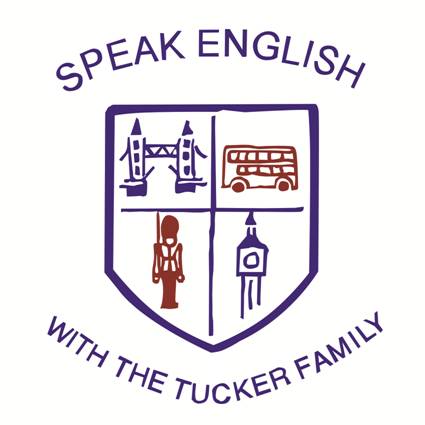 Foreign English Teacher RequiredThe Tucker family has recently returned from . They are setting up the    in  to offer a new way of learning. The  is a very small English school with personal attention to the needs of individual children. The Tucker family believes the long term goal of learning English is to be able to speak and use it, rather than purely to pass exams. They aim to use original English story books, games, songs, musical plays, different media rather than textbooks to make learning fun, realistic and productive. They aim to raise awareness of English culture by following the major seasonal events that happen in . To inspire the children to learn English with enjoyment and confidence are their utmost goals. Tucker English School is currently looking for a prospective teacher starting in September, 2013 to teach 10 children aged 6-8 on Friday afternoon between 1:00 -3:00. Lesson plans are available. We also propose trialing an adult English class over the summer holidays during the week time. This can be the same or a separate teacher.RequirementsQualities we look for in the prospective teachers:EnergeticLikes to work with young learnersSelf motivatedProactiveTeam playerHonest and responsiblePunctualRequirements for teaching jobs at Native English speaker Preferably with previous teaching experiencePreferably TEFL / TESL / TESOL certified Clean Police recordPassport with a minimum of 18 months before expiration dateHow to applySend an English version CV, a recent photo and a brief statement as to why you are interested and qualified to teach at the .SalaryBased on the experience of individual, we offer very competitive hourly rate comparable with other big English school.ContactZhouyan TuckerE-Mail: zhouyan8@hotmail.comTel.: 18275244700www.tuckerbbc.com